ESCOLA: CEI TIA ROSE/CEME GENTE PEQUENA/CEME RECANTO DA CRIANÇA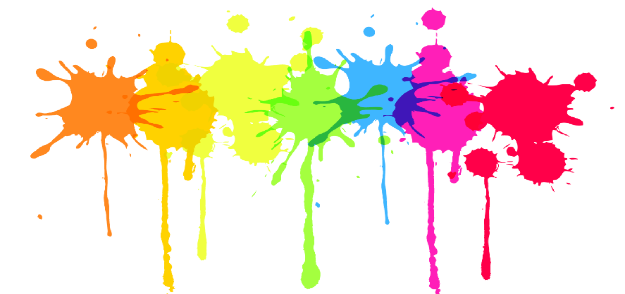 PROFESSORA REGENTE: DENISE COSTA LECHINESKITURMA: PRÉ I E PRÉ II                                               TURNO: MATUTINODATA: 19 DE NOVEMBROATIVIDADES REMOTAS / NÃO PRESENCIAISATIVIDADE DE ARTEVOCÊ JÁ SENTIU A TEXTURA DE MOEDAS? VAMOS FECHAR OS OLHOS E PASSAR OS DEDOS EM UMA MOEDA QUE OS PAPAIS VÃO EMPRESTAR. DEPOIS VÃO COLOCAR ESSAS MOEDAS EMBAIXO DA FOLHA, E PASSAR GIZ DE CERA EM CIMA DA FOLHA, PARA VERMOS O FORMATO DA TEXTURA QUE VAI SAIR. 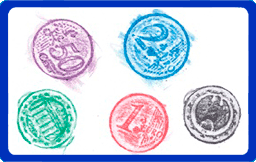 